St. Olaf College Student Employee Job Description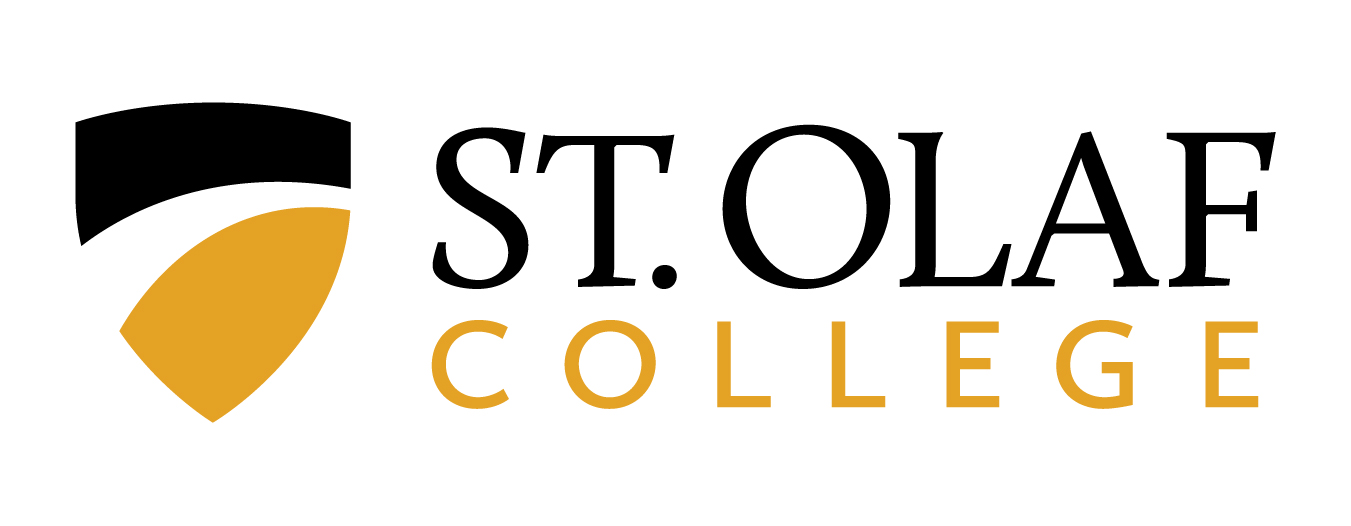 Job Title: Classification: Student Employee (non-exempt)Name and Address of Employer: St. Olaf College, 1520 St. Olaf Ave, Northfield, MN 55057If the position requires the student to work off campus, provide the name and address here:Department Name: Unit Number (5 digits): Length of Position: See Employment Authorization  Contact Person/Supervisor: Pay Rate (Check One)     Standard Hourly Rate     Supervisory/Special Skills Hourly RateDescription of the Position: (Purpose of the Position): Transferable Skills: Duties and Responsibilities: Qualifications: (Education/Experience/Skills) This job description is for general information purposes.  It is not intended to list all duties and responsibilities of the position.  This job description is subject to change at any time by St. Olaf College, with or without prior notice. Physical and Environmental Factors
(Indicate frequency required in a typical shift for this position.)Travel:       % of time           Operate Hand Tools:   Yes   No           Operate Equipment/Machinery:   Yes   No Required Dress Attire:   Business Casual      Business Formal       Uniform       Other:	       Comments:       Physical ActivityNot ApplicableRarelyOccasionallyFrequentlyContinuallySittingStanding stationaryWalking/traversingCrouching (bending at knees)Kneeling/crawlingStooping (bending at waist)Twisting/pivotingClimbing/balancingReaching overheadGrasping/handlingPushing/pullingLifting/carrying (< 20 lbs.)Lifting/carrying (<50 lbs.)Repetitive motions (constant for 15+ mins; typing, etc.)DrivingOther      Sensory ActivityNot
ApplicableRarelyOccasionallyFrequentlyContinuallyTalking in person/on phoneHearing in person/on phoneVision for close workVision for distance or depthDistinguishing colorFeeling by touchLoud noise (need raised voice to be heard) Other      Environmental ExposuresNot
ApplicableRarelyOccasionallyFrequentlyContinuallyRespiratory (dust/gas/fumes/steam/odors/poor ventilation)Chemicals (includes solvents and oils)Vibrations (exposure to oscillating movements  of extremities or whole body)Wet or humid conditions (indoor)Extreme cold (below 32 degrees)Extreme heat (above 100 degrees)Proximity hazards (moving mechanical parts, moving vehicles, electrical current, etc.)Heights or cramped quartersProtective equipment required (mask, gloves, eyewear, ear plugs, steel toe shoes, respirator)Other      